高雄市幼兒托育職業工會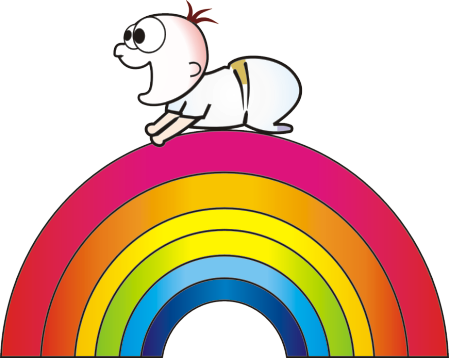 106年托育人員(保母)證照術科技巧十九期 招生簡章課程簡介:依據嬰幼兒照顧法之規範，照顧０到３歲之托育人員必須具備丙級保母人員證照，且依「保母托育管理補助」制度，證照保母才可享有相關權益，所以考保母證照是您必要的選擇，托育工作最重要的一張基礎證照！招生對象:  1.已取得托育人員(保母)126小時職業訓練之結業證書者。           2.高級中等以上學校幼兒保育、家政、護理、社會福利相關科系畢業若報名人數不足12人將無法開班，故請留下可聯絡之電話。【開課前一禮拜恕不退費 】上課請先預習並熟記流程，上課會更有收穫喔！學科由學員自行研讀!師資、課程內容及上課日期、時間等，本單位保有異動之權利。           ------------------------------------------------------------------------------1.報名時間及地點:  週一至週五早上08:30-~17:30  高雄市左營區新莊一路151號13樓之1(大亨世家)           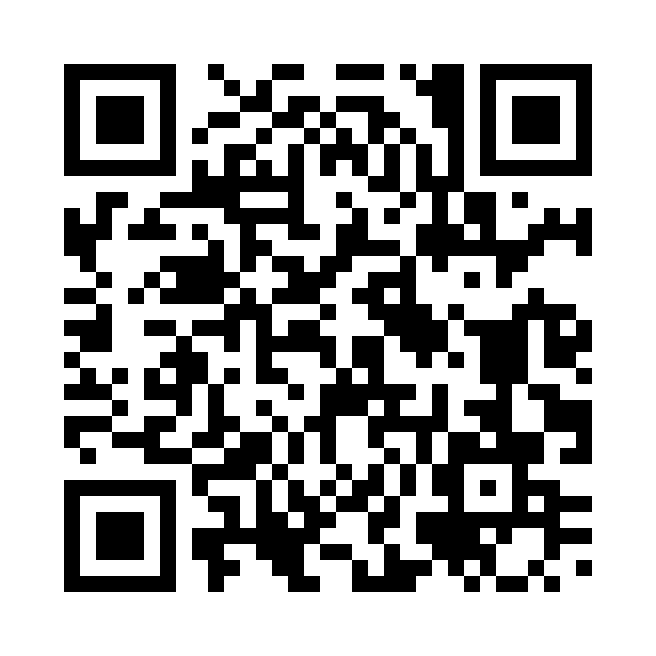 2.繳費方式：匯款或親自至工會繳納銀行:台灣銀行-成功分行(004-2569)  戶名:高雄市幼兒托育職業工會                                                                                    帳號:256-001-009-491                                                                                                             官網上課地點：高雄市三民區大昌二路67號5樓之1(R.O.C企業聯盟大樓)  報名電話: (07)343-1394    訓練費用學  員 費用:2,800元 ▓ 上課日期：106年 5月6、7日   假 日 ▓ 上課時間：上午9點～下午4點     物品4區主題     物品4區主題上課、練習所需自備物品考  試所需自備物品5/6(六)醫護區室內拖鞋、課本面膜、紗布、棉棒(第一次上課會發一組)無需帶任何物品5/6(六)調製區室內拖鞋、課本、圍裙*1水煮蛋、蘋果、熟紅蘿蔔圍裙*15/7(日)遊戲區室內拖鞋、課本、長袖衣服(外套)*1、毛巾*1圖畫書*1、麵粉糰*1   長袖衣服(外套)*1、毛巾*1圖畫書*1、麵粉糰*1  5/7(日)清潔區大浴巾*1、紗布衣*1、長袍*1紗布巾*2、漱口杯*1、圍裙*1塑膠袋*1 、室內拖鞋、課本大浴巾*1、紗布衣*1、長袍*1紗布巾*2、漱口杯*1、圍裙*1塑膠袋*1 